                МАГАДАНСКАЯ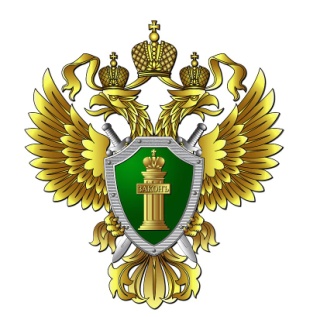                            ТРАНСПОРТНАЯ ПРОКУРАТУРА                       ул. Набережная реки Магаданки, 7, г. Магадан, тел. 624183ПРЕСС-РЕЛИЗ По иску Магаданского транспортного прокурора на аэропорт судом возложена обязанность провести обследование орнитологической обстановки на аэродроме Анадырь (Угольный). 	Установлено, что оператором аэродрома не проведено обследование орнитологической обстановки на аэродроме и прилегающей к нему территории, а соответственно не принимаются должные меры к осуществлению мероприятий, направленных на обеспечение безопасности полетов в части орнитологической безопасности.	Транспортным прокурором в Анадырский районный суд Чукотского автономного округа направлено исковое заявление к ФКП «Аэропорты Чукотки» о возложении обязанности обеспечить проведение орнитологического обследования аэродрома и прилегающей к нему территории с привлечением специалистов биологического учреждения, составлением орнитологических карт-схем и графиков в целях определения характера орнитологической обстановки и выявления условий, способствующих концентрации птиц.	Исковое заявление транспортного прокурора удовлетворено в полном объеме.	Исполнение решения суда находится на контроле в Магаданской транспортной прокуратуре.При цитировании или перепечатке текста ссылка на Магаданскую транспортную прокуратуру обязательна!